040-Attractivité Commerciale					Le 15 juillet 2021AVIS DE VACANCED’UN EMPLACEMENT DANS LA HALLE DU MARCHESTAND N° 35 d’une surface totale de 45 m², disponible à compter du 1er janvier 2022.NB : chaque candidat s’engage à être présent impérativement chaque jour de marché.Les candidats intéressés peuvent postuler par écrit en transmettant lettre et dossier de présentation accompagné de visuels de l’activité proposée à :Madame le MaireMAIRIE DE MULHOUSEService Attractivité commerciale2 rue Pierre et Marie CurieBP 1002068948 - MULHOUSE Cedex 9Au plus tard pour le 1er août 2021Pour tout renseignement complémentaire (règlement du marché, tarifs,…) contactez-nous par mail : marchesdemulhouse@mulhouse-alsace.fr ou par téléphone au 03.89.33.79.57Stand n°35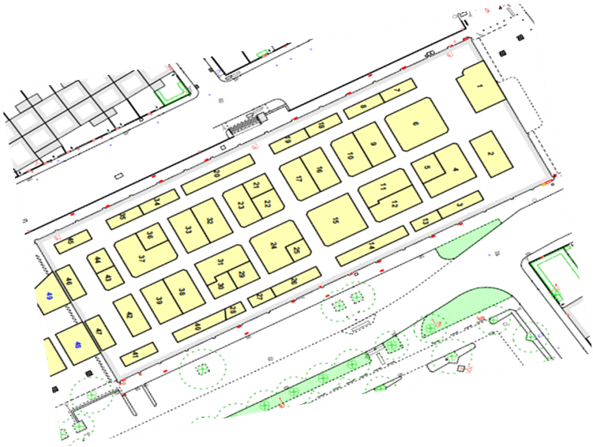 